Beszámoló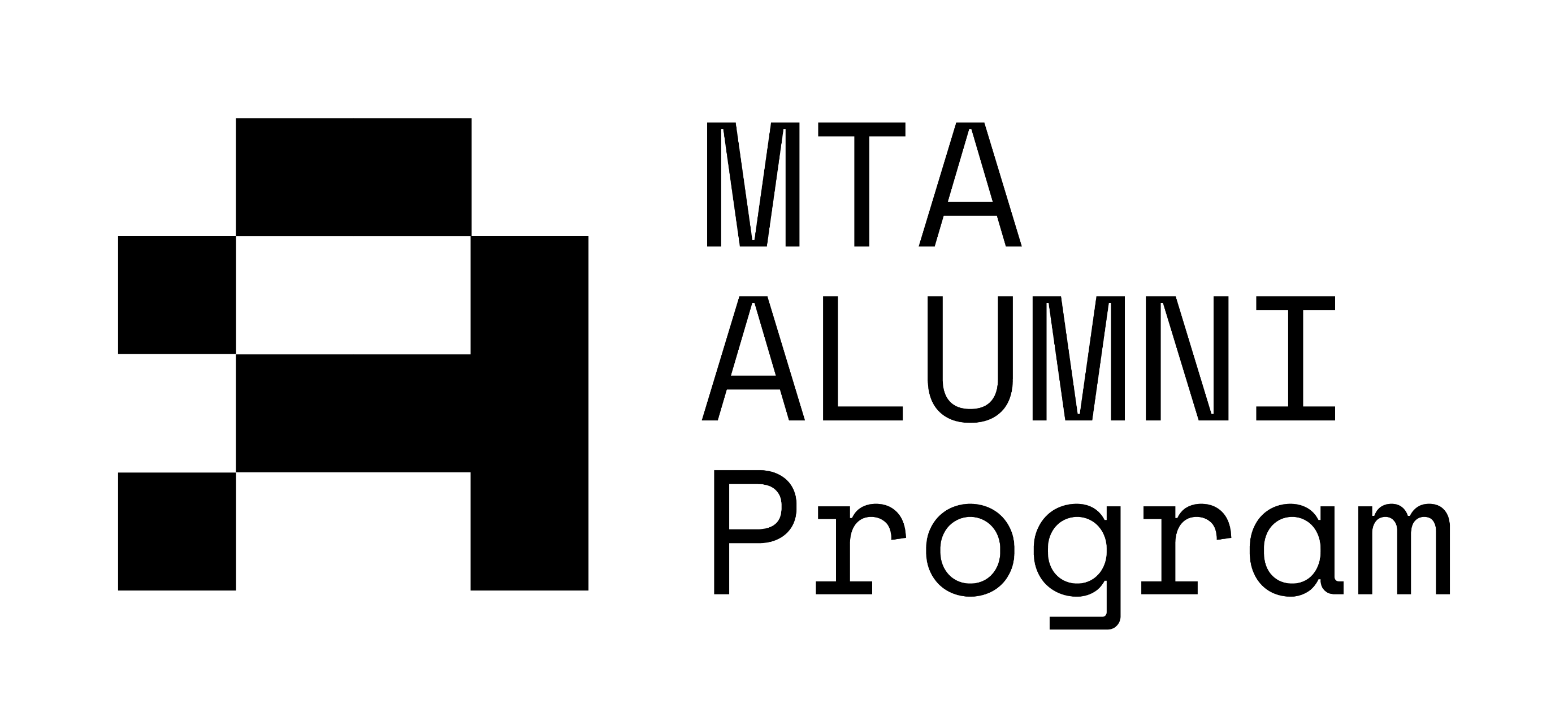 Dr. Szalay Péter előadásáróla középiskolai MTA ALUMNI program keretébena Zalaegerszegi Kölcsey Ferenc GimnáziumbanElőadás címe: Fotonok kereszttüzében a DNSHelyszín és dátum: Zalaegerszegi Kölcsey Ferenc Gimnázium természettudományos laboratórium, 2023.03.21.Résztvevők: 11-12 évfolyamos biológia fakultáció járó diákok , természettudományok iránt érdeklődő diákok egyéb évfolyamokról, illetve különböző szakos tanárokAz előadás megtartására Budapestről utazott.Munkahely/kutatási intézmény és munkaköri beosztás: Eötvös Loránd Tudományegyetem Természettudományi Kar, Kémiai Intézet, Fizikai Kémiai Tanszék tanszékvezető, Elméleti Kémiai Laboratórium kutatója, professzorCím: 1117 Budapest Pázmány Péter sétány 1/AJelenlegi kutatási tevékenysége: Kvantumkémia, elektronszerkezet-elmélet: elektronkorreláció, kvantumkémiai módszerek és programok fejlesztése, Coupled-Cluster módszerek, multireferencia-CI módszerek, gradienselmélet, molekuláris tulajdonságok. Molekuláris spektroszkópia, rezgési és gerjesztési spektrumok, zárt héjú molekulák és gyökök gerjesztett állapotai, potenciális energiafelületeik számítása, fotodisszociációs és fotokémiai folyamatok leírása.Előadás absztrakt (forrás Dr. Szalay Péter)A Földön ki vagyunk téve a nap sugárzásának, az élőlényeket elképzelhetetlenül sok foton éri. Az ultraibolya (UV) fény káros hatása köztudott: a DNS-ben tárolt genetikai információ károsodhat, ami akár rákos megbetegedések forrása is lehet. Hosszútávú hatása tehát az UV sugárzásnak, hogy mutációkat okoz a DNS által hordozott genetikai információban. Mennyire kell féli valójában a napozástól? Hogy ezt mélyebben megértsük, az előadásban megismerkedünk a molekulák elektronszerkezetének kvantummechanikai modelljével, a “gerjesztett elektronállapot” fogalmával, valamint azzal a folyamattal, amely fény hatására a molekulákban lejátszódik. Ez az új ismeret lehetővé teszi, hogy megértsük mi történik a DNS-ben az UV fény hatására, így tudományosa(bba)n mérhessük fel a napozás kockázatát. Mindezek mellett az UV sugárzással szembeni  védekező mechanizmusoknak viszont mégis nagyon jó kell működnie az élő sejtekben, hiszen a földi élővilág jól tűri a napból érkező sugárzást, a fotonok nagy számához képest a károsodások száma elenyésző.Ez a tulajdonság a DNS szerkezetének ismeretében érthető meg. A DNS tulajdonképpen egy hatalmas molekula, mely nukleobázisokból, cukrokból és foszfát molekulákból épül fel. Tulajdonságaiban még felismerhetők az alkotóelemek tulajdonságai, de kollektív sajátságokat is észlelhetünk. Jól példázza ezt a fénnyel szembeni viselkedés: az alkotóelemek közül a nukleobázisok képesek leginkább UV fényt elnyelni és a DNS elnyelési tulajdonsága szinte megegyezik a nukleobázisokéval. De hogy mi történik az elnyelés után, mi védi meg a DNS-t a szerkezetváltozástól, így a genetikai információ átalakításától, csak a kollektív tulajdonságok vizsgálata alapján érthető meg. Ehhez kapcsolódva olyan érdekes jelenségről is lesz szó, amelyben a DNS molekula egyik végét megvilágítva a másik végéhez csatolt festékmolekula világít, de a legújabb kutatások alapján az előadó arról is beszámol, hogy vezeti-e a DNS molekula az elektromos áramot.Egy diák beszámolója az előadásrólDr. Szalay Péter professzor nagyon tudatosan, az alapoktól kezdve épített fel az előadását, megismerkedhettünk a DNS szerkezetével, a pentóz-foszfát gerinccel és a bázisokkal. Számomra az volt a legmegdöbbentőbb, hogy rengeteg bázismódosulat létezik, mégis ezek közül a DNS-ben található adenin, guanin, citozin és timin szerkezetileg a legmegfelelőbb  változatok a stabil információtárolásra, a külső környezeti tényezők (pl.: UV sugárzás) szembeni ellenállóképességük miatt. Az előadás bemutatta, az egyik leggyakoribb főleg pigmentsejteket érintő mutációt az UV sugárzás hatására, mely a timin dimerek képződése. Az előadásban  a középiskolai tananyagnál pontosabb képet kaptunk a gerjesztett állapot mibenlétéről, kialakulásáról, jelentőségéről. Összességében a magas szintű kémia ismeretek rávilágítottak az örökítőanyag tulajdonságainak és megváltozásának komplexitására.